Промежуточная аттестация по математике 10 класс.1.Вид и цель работы. Цель работы:  проверка уровня усвоения учащимися материала по предмету за курс  10 класса.Выполнение заданий экзаменационной работы свидетельствует о наличии у участника экзамена общематематических умений, необходимых человеку в современном обществе. Задания проверяют базовые вычислительные и логические умения и навыки, умение анализировать информацию, представленную на графиках и в таблицах, использовать простейшие вероятностные и статистические модели, ориентироваться в простейших геометрических конструкциях. В работу включены задания базового уровня по всем основным предметным разделам: геометрия (планиметрия и стереометрия), алгебра, начала математического анализа, теория вероятностей и статистика и задания повышенного уровня.Вид:  контрольная работа.2. Перечень проверяемых образовательных результатов.2.1.  Уметь выполнять вычисления и преобразования.2.2. Уметь решать уравнения и неравенства.2.3. Уметь строить и исследовать простейшие математические модели.2.4 . Уметь выполнять действия с геометрическими фигурами.2.5. Уметь выполнять действия с функциями.2.6.Уметь использовать приобретенные знания и умения в практической деятельности и         повседневной жизни.3.Перечень проверяемых элементов содержания.3.1.Дроби, проценты, рациональные числа.3.2.Преобразование тригонометрических выражений.3.3.Преобразования выражений, включающих арифметические операции и операцию возведения в степень.3.4.Рациональные уравнения.3.5.Применение математических методов для решения содержательных задач из различных областей науки и практики. Интерпретация результата, учет реальных ограничений.3.6.Тригонометрические уравнения.3.7.График функции. Примеры функциональных зависимостей в реальных процессах и явлениях.3.8. Призма, ее основания, боковые ребра, высота, боковая поверхность; треугольная пирамида, правильная пирамида.3.9.Площадь треугольника, параллелограмма, трапеции, круга, сектора.3.10.Параллельное проектирование. Сечения куба, призмы.3.11. Вероятности событий.4.Структура работы.5. Время, отводимое на выполнение работы: 90минут.6. Дополнительные материалы и оборудование: ------7.Система оценивания отдельных заданий и работы в целом.Правильное решение каждого из заданий 1–15 оценивается 1 баллом, 16-20 оцениваются 2 баллами. Задание считается выполненным верно, если экзаменуемый дал правильный ответ в виде целого числа или конечной десятичной дроби, или последовательности цифр. Максимальный первичный балл за всю работу – 25.ВОЗМОЖНАЯ ШКАЛА ПЕРЕВОДА ОТМЕТОК
При подготовке к экзамену удобно пользоваться шкалой пересчета суммарного балла за выполнение
экзаменационной работы в отметку по пятибалльной шкале 8. Приложение: таблица Exel для обработки результатов.9. Вариант работы.Вариант № 11. Найдите значение выражения 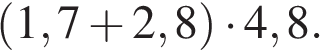 2. Найдите значение выражения .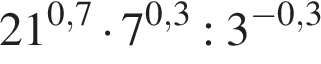 3. В магазине вся мебель продаётся в разобранном виде. Покупатель может заказать сборку мебели на дому, стоимость которой составляет 10 % от стоимости купленной мебели. Шкаф стоит 3100 рублей. Во сколько рублей обойдётся покупка этого шкафа вместе со сборкой?4. В фирме «Эх, прокачу!» стоимость поездки на такси (в рублях) рассчитывается по формуле , где — длительность поездки, выраженная в минутах . Пользуясь этой формулой, рассчитайте стоимость 15-минутной поездки. Ответ укажите в рублях.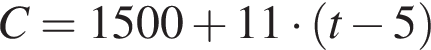 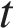 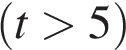 5. Найдите значение выражения 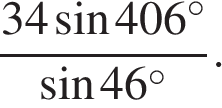 6. В доме, в котором живёт Оля, 9 этажей и несколько подъездов. На каждом этаже находится по 6 квартир. Оля живёт в квартире № 98. В каком подъезде живёт Оля?7. Найдите корень уравнения: .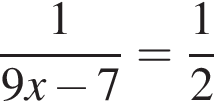 8. В плане указано, что прямоугольная кухня имеет площадь 7,8 м2. Точные измерения показали, что ширина кухни равна 2,7 м, а длина 3 м. На сколько квадратных метров отличаются площади кухни на плане и в реальности?9. Установите соответствие между величинами и их возможными значениями: к каждому элементу первого столбца подберите соответствующий элемент из второго столбца.  Запишите в ответ цифры, расположив их в порядке, соответствующем буквам: 10. Вероятность того, что новый электрический чайник прослужит больше года, равна 0,97. Вероятность того, что он прослужит больше двух лет, равна 0,89. Найдите вероятность того, что он прослужит меньше двух лет, но больше года.11. На диаграмме показано количество посетителей сайта РИА Новости во все дни с 10 по 29 ноября 2009 года. По горизонтали указываются дни месяца, по вертикали — количество посетителей сайта за данный день. Определите по диаграмме, какого числа количество посетителей сайта РИА Новости было наименьшим за указанный период.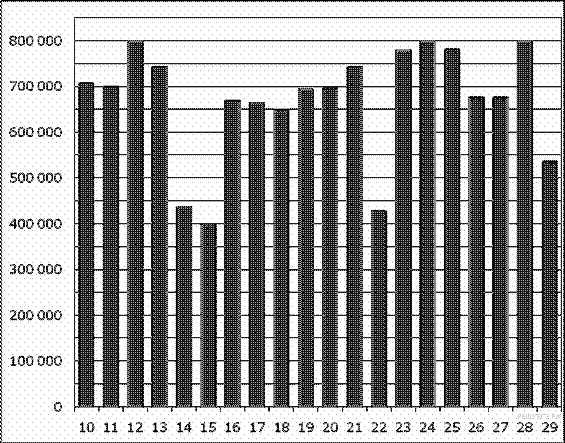 12. Автомобильный журнал определяет рейтинги автомобилей на основе показателей безопасности , комфорта , функциональности , качества и дизайна . Каждый отдельный показатель оценивается по 5-балльной шкале. Рейтинг вычисляется по формуле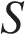 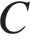 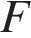 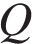 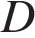 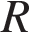 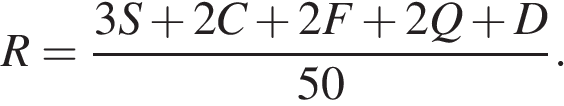  В таблице даны оценки каждого показателя для трёх моделей автомобилей. Определите наивысший рейтинг представленных в таблице моделей автомобилей. 13. К правильной треугольной призме со стороной основания 1 приклеили правильную треугольную пирамиду с ребром 1 так, что основания совпали. Сколько граней у получившегося многогранника (невидимые ребра на рисунке не обозначены)?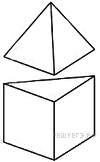 14. На графике показан процесс разогрева двигателя легкового автомобиля. На оси абсцисс откладывается время в минутах, прошедшее с момента запуска двигателя, на оси ординат — температура двигателя в градусах Цельсия.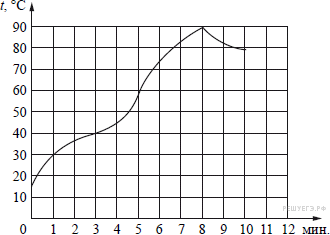 Пользуясь графиком, поставьте в соответствие каждому интервалу времени характеристику процесса разогрева двигателя на этом интервале.  В таблице под каждой буквой, соответствующей интервалу времени, укажите номер характеристики процесса. Запишите в ответ цифры, расположив их в порядке, соответствующем буквам: 15. Середины последовательных сторон прямоугольника, диагональ которого равна 24, соединены отрезками. Найдите периметр образовавшегося четырехугольника.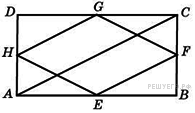 16. В основании прямой призмы ABCDA1 B1C1 D1 лежит квадрат ABCD со стороной 2, а высота призмы равна 1. Точка E лежит на диагонали  BD1 , причём BE =1. а) Постройте сечение призмы плоскостью A1C1 E.б) Найдите угол между плоскостью сечения и плоскостью ABC. 18. В классе учится 30 человек, из них 20 человек посещают кружок по истории, а 16 человек — кружок по математике. Выберите утверждения, которые следуют из приведённых данных. В этом классе 1) найдутся хотя бы два человека, которые посещают оба кружка 2) если ученик не ходит на кружок по истории, то он обязательно ходит на кружок по математике3) нет ученика, который не посещает ни кружок по истории, ни кружок по математике4) не найдётся 17 человек, которые посещают оба кружка В ответе запишите номера выбранных утверждений без пробелов, запятых и других дополнительных символов.19. Приведите пример четырёхзначного числа, кратного 12, произведение цифр которого больше 25, но меньше 30. В ответе укажите ровно одно такое число.20. Хозяин договорился с рабочими, что они выкопают ему колодец на следующих условиях: за первый метр он заплатит им 4200 рублей, а за каждый следующий метр — на 1300 рублей больше, чем за предыдущий. Сколько денег хозяин должен будет заплатить рабочим, если они выкопают колодец глубиной 11 метров?№ заданияКраткое описаниезаданияПроверяемый результатПроверяемыйэлемент содержания Уровеньбазовый (Б)1.Действия с десятичными дробями.2.13.3Б2.Действия со степенями.2.13.3Б3.Преобразования выражений, содержащих проценты.2.63.1Б4.Преобразования алгебраических выражений.2.13.1Б5.Преобразования тригонометрических выражений.2.13.2Б6.Применение знаний и умений в повседневной жизни.2.63.3Б7.Решение уравнений.2.23.4Б8.Задача практической направленности.2.33.9Б9.Установление соответствия между величинами и их значениями.2.63.5Б10.Задача на теорию вероятностей.2.33.11Б11. Работа с диаграммами.2.63.7Б12.Исследование математической модели.2.33.1Б13.Вычисление граней у многогранника.2.43.8Б14.Задания на функциональные зависимости.2.53.7Б15.Действия с геометрическими фигурами на плоскости.2.43.9Б16.Задача на построение сечений.2.43.10П17.Решение тригонометрического уравнения.2.23.6П18.Задание на математическую логику.2.33.5П19.Свойства чисел, признаки делимости чисел.2.13.5П20.Задача на смекалку.2.33.5ПОтметка по пятибалльной шкале«2»«3»«4»«5»Суммарный балл за работу в целом0—67—1415—2021—25ВЕЛИЧИНЫВОЗМОЖНЫЕ ЗНАЧЕНИЯА) масса футбольного мячаБ) масса телевизораВ) масса взрослого бегемотаГ) масса дождевой капли1) 2,8 т2) 750 г3) 8 кг4) 20 мгAБВГМодель автомобиля Безопасность Комфорт Функциональность Качество Дизайн А 3 5 2 5 2 Б 4 2 4 1 5 В 5 3 4 5 2ИНТЕРВАЛЫ ВРЕМЕНИХАРАКТЕРИСТИКИ ПРОЦЕССАА) 0−2 мин.Б) 2–4 мин.В) 4–6 мин.Г ) 8–10 мин.1) температура росла медленнее всего2) температура падала3) температура росла быстрее всего4) температура не превышала 40 °САБВГ17.а) Решите уравнение cos2х= 1- cos().б) Найдите все корни этого уравнения, принадлежащие промежутку 